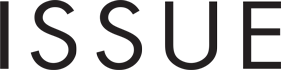 ΔΕΛΤΙΟ ΥΠΑΝΑΧΩΡΗΣΗΣΥΠ’ ΟΨΗ:
BOZIKIS G. SPIRAGELOS EE
18Ο χλμ. Λ. Μαραθώνος
Παλλήνη, 15351
Τηλ: +30 210 6039500
e-mail: info@issuefashion.grΜε το παρόν έγγραφο κοινοποιώ ότι εγώ ο/η............................................................................ με διεύθυνση..............................................................................................................., αριθμό παραγγελίας ......................................, υπαναχωρώ από το συμβόλαιο πώλησης του συγκεκριμένου αγαθού ή αγαθών* *Υποδείξτε τον/τους κωδικό/κωδικούς αναφοράς που αντιστοιχεί σε κάθε ένδυμα που εμφανίζεται στο e-mail επικύρωσης της αγοράς ή στο δελτίο αποστολής.Eurobank 
Αρ. Λογαριασμού:
IBAN: Πειραιώς 
Αρ. Λογαριασμού: 
IBAN: Εθνική 
Αρ. Λογαριασμού: 
IBAN: Alpha Bank 
Αρ. Λογαριασμού: 
ΙΒΑΝ: *Σε περίπτωση κατάθεσης σε διαφορετική τράπεζα το έμβασμα το επιβαρύνεται ο Δικαιούχος (Πελάτης) και όχι ο Καταθέτης (ΣΠΥΡΑΓΓΕΛΟΣ Γ. ΜΠΟΖΙΚΗΣ & ΣΙΑ Ε.Ε.).     ΥΠΟΓΡΑΦΗ ΚΑΤΑΝΑΛΩΤΗ			  ΗΜΕΡΟΜΗΝΙΑ:
Μόνο αν το παρόν δελτίο παρουσιάζεται σε έντυπη μορφή.ΚΩΔΙΚΟΣΠΕΡΙΓΡΑΦΗΧΡΩΜΑΜΕΓΕΘΟΣΤΙΜΗ